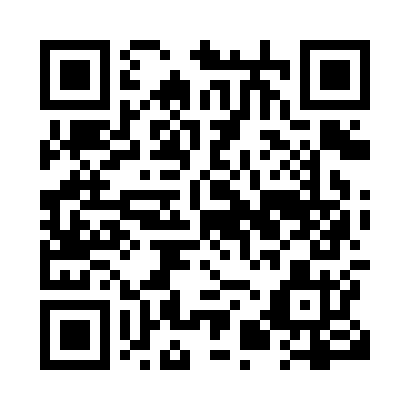 Prayer times for Calrin, Manitoba, CanadaMon 1 Jul 2024 - Wed 31 Jul 2024High Latitude Method: Angle Based RulePrayer Calculation Method: Islamic Society of North AmericaAsar Calculation Method: HanafiPrayer times provided by https://www.salahtimes.comDateDayFajrSunriseDhuhrAsrMaghribIsha1Mon3:305:261:347:069:4111:382Tue3:305:271:347:069:4111:383Wed3:315:281:347:069:4111:374Thu3:315:281:347:069:4011:375Fri3:325:291:357:069:4011:376Sat3:325:301:357:059:3911:377Sun3:335:311:357:059:3911:378Mon3:335:321:357:059:3811:369Tue3:345:331:357:059:3711:3610Wed3:345:341:357:049:3711:3611Thu3:355:351:367:049:3611:3612Fri3:365:361:367:049:3511:3513Sat3:365:371:367:039:3411:3514Sun3:375:381:367:039:3311:3415Mon3:375:391:367:029:3211:3416Tue3:385:401:367:029:3111:3417Wed3:395:411:367:019:3011:3318Thu3:395:421:367:019:2911:3319Fri3:405:441:367:009:2811:3220Sat3:405:451:367:009:2711:3221Sun3:415:461:366:599:2611:3122Mon3:425:471:366:589:2511:3023Tue3:425:491:366:589:2411:3024Wed3:435:501:366:579:2211:2825Thu3:465:511:366:569:2111:2626Fri3:485:531:366:559:2011:2327Sat3:515:541:366:559:1811:2128Sun3:535:551:366:549:1711:1829Mon3:565:571:366:539:1511:1630Tue3:585:581:366:529:1411:1331Wed4:005:591:366:519:1211:11